附件4行政许可流程图（省级权限）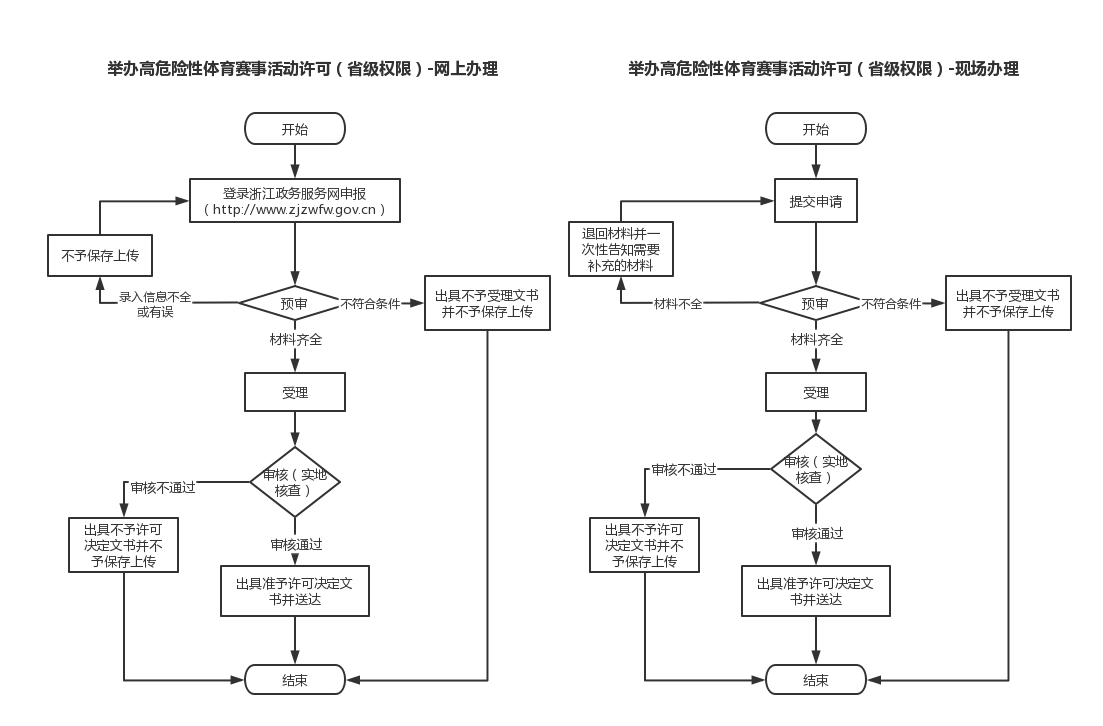 